Quiz on the 13th Bible Study Session conducted on the Book of Revelation1. Why is Antichrist portrayed as having parts of different beasts on his body? What are they? What do they signify? Why is He portrayed as having 7 heads?Ans.: Anti-Christ is described as Beast coming out of Sea.  He is portrayed in the scriptures as a. having ten horns, b. Mount of Lion, c. Feet of Bear, d. Body of Leopard, e. seven heads. He is described thus because ,Lion is a proud king of the jungle who will not give its position of kingship even an inch to any animal. The Babylonians conquered the world quickly and ruled the world. Similarly anti-Christ also will not allow anyone to take his seat as ruler of the world unlike “Lion of the Tribe of Judah” our Lord Jesus Christ. Lord Jesus is humble and loving king. He will make us seated beside Him on the throne whereas anti-Christ (Lion) will not concede an inch to anyone. (Rev.3:21 – To him who overcomes, I will give the right to sit with me on my throne, just as I overcame and sat down with my Father on His throne).  The victorious children of God will be made to sit beside Him. He will reward those who love Him which no eye has seen and no ear has heard and no mind has conceived what God has prepared for those who love Him (I Cor 2:9)  and in His kingdom He will make  them rule over the angels. Bear is a ferocious animal. It rips apart its victims. Anti-Christ too rips those who oppose him without any care, compassion and mercy. Leopard is a swift animal. Anti-Christ will establish his kingdom quickly by winning the hearts of the people and will rule unopposed for the last three and half years. He conquers the whole world very quickly at the running speed of the Leopard just like Alexander the Great who conquered the world very quickly. He becomes unrivalled king after his ‘resurrection experience’. He may have gone for peace pact. He says that he gave up his life when he was trying to establish peace. He will win people’s heart with his craftiness and playing the role as a peace broker between Jews and Arabs. God gave Jesus kingship after He died on the cross and rose again which showed His obedience to God the Father (Heb.5:8-10). Beast with ten horns –Emperor Caesar had ten kings under him to assist him to govern the world. Anti-Christ will have ten world leaders to assist him in governing the world. In the Book of Daniel, we see small feet with ten toes (made with iron and clay) which is symbolic to the ten world leaders governing the world. Beast with seven heads : The world super power empires Egypt, Assyria, Babylon, Medo-Persia, Greek and Roman precede the rule of anti-Christ Anti-Christ will be having combined intelligence of these six great world emperors (preceding him) besides his own. As far as other traits, he is compared to Babylon (Lion), Medo-persia (Bear), Greek (Leopard) and Roman (Beast with ten horns). Anti-Christ will have exactly the combined qualities of these rulers/beasts. His super intelligence should not surprise us because of his access to the modern day facilities and advanced scientific technology whereby he can access the movement of people.2. At what point in his life journey is Antichrist elevated by the Red Dragon to a position of being the unrivalled ruler of the World albeit for a temporary period? With what aspect of Holy Trinity can we compare this event in the happenings of the Unholy Trinity?Ans.  The Red Dragon (Satan) makes anti-Christ unrivalled ruler temporarily for a short period of three and half years after his ‘resurrection experience’. Anti-Christ becomes unrivalled ruler saying that he gave up his life to establish peace. He may have gone to establish peace pact in wars between Jews and Arabs and other places. Dragon(satan) gave him authority like God the Father gave the authority to Lord Jesus Christ. God the Father gave Jesus kingship only after He died on the cross and rose again which showed His obedience to God the Father (Heb.5:8-10). Ditto in the relationship between the Red Dragon and Antichrist. 3.Who in the Holy Trinity does the False Prophet symbolize? Substantiate your answer properly...Ans.: False Prophet symbolizes Holy Spirit in Holy Trinity. He is shown as Beast coming out of earth. He exercises authority on behalf of anti-Christ and makes everyone to worship anti-Christ. Just as Holy Spirit is facilitator for great signs and miracles, False Prophet performs great signs and miracles even causing fire to come down from heaven in full view of men. Holy Spirit does not call for attention on Himself but focuses on God the Son.  False Prophet who is equivalent to Holy Spirit does not call attention to himself but focuses the world’s attention to anti-Christ. He orders them to set up an image in honor of the Beast (anti-Christ) who was wounded by sword and yet lived. Anti-Christ will rule as a charismatic, appealing and charming person. 4. Why is the False Prophet portrayed as having the body of the Lamb but the tongue of a dragon? Which Indian religious guru was a typo of him in recent times? What teaching of False Prophet (along with Antichrist) directly contradicts one salient teaching of The Bible?Ans. Anti-Christ with the help of False Prophet will rule the world unrivalled for three and half years. False Prophet appears to be a saint. He will attract everyone with his craftiness and intelligency and will establish One World Religion along with AC. The tribulation saints will oppose the same and will be martyred. Those who survive will enter into the millennium rule. For example Puttaparthi Sai Baba when,                                                                                                                                     he was alive propagated one world religion by drawing good from all religions. His voice was very soft like lamb but his words were like dragon and exactly opposite Bible. On the shrine of Puttaparthi Sai Baba, we see symbol of three religions. In John 14:6, Jesus said He is the WAY, THE TRUTH, THE LIFE and not one of the ways. There is no substitute to Jesus. This salient teaching of the Bible contradicts One World Religion. 5. What miracles does the False Prophet do and why so? Why does he make the statue of Antichrist "come to life" and speak?Ans. Figuratively he steps into the shoes of Holy Spirit and performs miracles on behalf of anti-Christ. He will perform miracle after miracle matching the miracles which the two witnesses did. Just like the magicians of Pharaoh who did exactly the same what Moses and Aaron did False Prophet also does what Holy Spirit does, for example bringing fire from heaven, turning water into blood. He diverts attention from them and thwarts the ministry of the two witnesses. Just like Holy Spirit not causing attention to Himself but to Lord Jesus, False Prophet too does not cause attention to himself and focuses on anti-Christ. He is an Assistant to anti-Christ. He makes the statue which was erected to be worshipped by everyone speak. The statue starts speaking. This is against the scriptures in Psalms 115:4 which speaks about mockery of idol worshippers because the idols don’t see, hear or speak though they have eyes, ears and mouth. Making the statue speak is exactly opposite to the scriptures regarding idol worship and mockery of the scriptures. Bible says those who worship idols are acting in a foolish way. Lot of people in the world will be captivated by the power of anti-Christ and miracles of the False Prophet and become followers of anti-Christ except Jews and few devout Muslims.   6.  What is this "mark of the beast"? What reasons/advantages would be spelt out by False Prophet and Antichrist for "taking the mark of the Beast"? What would it imply in the spiritual sense? Do we see any equivalent of it in OT times? Substantiate your answer giving Scripture references...Ans. Whenever Government introduces a welfare scheme and citizens will accept the same if it is told that it is for their benefit. Already ground is prepared because of disappearance of lakhs of people.  When the children of God are disappearing because they were caught up to heaven(rapture), at this juncture False Prophet on behalf of anti-Christ will introduce implantation of microchip either on hand or foreheadby convincing that this is a welfare measure and micro chip is for the welfare of the people to track the movement of family members in the background of disappearance of lakhs of people. He will substantiate that having the mark is required to buy and sell groceries in the market as he is rationing equitable distribution of food in view of the food scarcity during the Seal and Trumpet judgements. Hence, he will make it mandatory. Another convincing reason he gives is that it is very convenient to store information of all personal details and the plastic currency in the microchip rather than carrying them by way of many cards and also once the chip is inserted inside the body, there is no question of losing the information of all personal details and the plastic currency. During the slavery period of Israelites under Pharaoh they were made to have a mark on their foreheads or hand as a sign that they are slaves and to show the lordship of Pharaoh over them. False prophet on behalf of anti-Christ is using similarly the mark of the beast to show the lordship of anti-Christ over the people. God speaks to His children in the way they understand and are familiar with. Exodus 13:9 – This observance will be for you like a sign on your hand and a reminder on your forehead that the law of the Lord is to be on your lips. For the Lord brought you out of Egypt with his mighty hand. Our Heavenly Father compared adherence to the laws to these marks either on the hand or on the forehead. Now God said that they are no longer slaves to Egypt empire because He delivered them and they are His property as they are set apart. Their adherence to the law is symbolic of the fact that they are His servants. 7. In which part of OT is it prophesied that the Jewish Messiah would be like Moses? What are the similarities between Moses and Jesus?Ans. In Deut.18:8, Moses prophesied that God will raise a Prophet like him. The similarities of Moses and Lord Jesus are :Moses when infant faced threat to his life from King of his times i.e. King PharaohJesus as infant faced threat to his life from king of His times i.e. Herod the GreatMoses was rejected by Jews in his first coming to his people declaring himself as leader when he killed an Egyptian and buried in sand. However, 40 yrs later after being trained by God in Midian when he comes back, he was accepted. Jesus was rejected by Jews in His first coming and will be accepted in His second coming. Moses did many miraclesJesus too performed many miraclesMoses died on Mt. NeboJesus gave up His lives atonement of our sins on Mt. CalvaryGod used Moses to bury the army of first world super power Egypt in Red SeaGod will use Jesus to bury the army of word’s last super power (Antichrist) at Armageddon in Armegaddon war.8.Why would False Prophet and Antichrist make even sale of groceries to World citizens of Tribulation times dependent on people taking the mark of the Beast?Ans…During the time of tribulation, there are many wars and natural calamities resulting in severe food scarcity.  People will not have access to food grains and everything will be in the control of the antichrist.  The false prophet and antichrist will make it mandatory for every one to have the mark on the pretext that as there is a severe food scarcity at that time, this mark will enable them to ration (as Microchip enables collection and analysis of needed data to facilitate rationing) the limited food to people across the world.  So anyone who does not have the mark of the beast will have to die of starvation, thus they will blackmail people to take the mark of the beast, which tantamounts to accepting the lordship of Antichrist.Has the trend of being “marked” by this “unholy mark” already started? If so, where? On seeing all this, what ought to be the Christian’s response?Ans…Yes, the trend of being ‘marked’ by this ‘unholy mark’ has started in Sweden already. The society is striding towards cashless society. Though it is voluntary, many would opt for it. 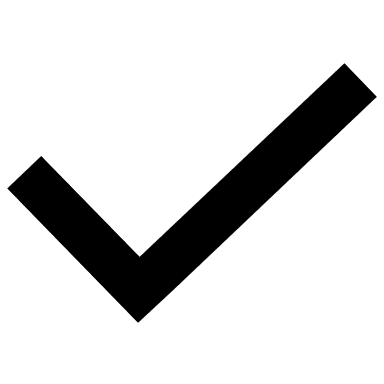 We, the Christians with Spiritual insight can discern what is coming up. If Tribulation is approaching fast, it’s happening now, we can see how near is the rapture of the Church is! We have to be prepared and warn others. Are we walking based on the light of Acts 9:31. Are we walking in the fear of the Lord and in the joy/comfort of the Holy Spirit? We can have the comfort of the Holy Spirit only when we have the right relationship with God. If not, we lose the joy of the Holy Spirit within us. Am I alert and am I alerting others? What are our priorities? Are we lovingly warning our unbelieving friends and our unbelieving relatives? As per I Pet 3:15, we have to share the gospel with meekness and fear.10.What are the 4C’s of 14th Chapter? Explain each one of them in a detailed manner.....Ans…ComfortCompoundConverseCrushThese are the four visions John saw in Rev Chapter 14. COMFORT: This vision is “THE FUTURE OF THE FUTURE” (much like showing the end pages of a suspenseful mystery thriller in the middle portion of the Book itself to comfort the reader that though good men are put into lot of trouble by the villains the former would triumph). John was shown in the previous chapters the Throne of God to strengthen him before he was shown the temporary defeat of God’s people. In the similar fashion, it appears now like there is no hope for the righteous and Godly people. There is no hope for truth and justice. It looks like everything is under the control of Antichrist. John would be very sad seeing the ruthless rule of AC. This vision can be called as ‘the future of the future.’Jesus second coming and Armageddon war had not taken place. But still this vision is portraying those events after the Armageddon War.After the events shown in the vision of 13th Chapter, it appears like there is no hope for God’s chosen. So this vision was shown to John to comfort him. This is about the patient being nursed to the normal health after the surgery. This is something like the post operative recovery stage for John after the surgery. In the previous chapters, John was prepared to face the surgery. Here he is made to recover from the surgery as he had already gone through the surgery. This vision recovers John back to normalcy. In this vision, John sees Jesus and the 144,000 Jewish evangelists who survived the Tribulation. Jesus is back, standing on the mount of Zion. The faithful are safe and back. So John was comforted seeing this vision (of future…at a time Armageddon War is yet to take place) which is guaranteeing eventual victory of good over evil. COMPOUND: Named so because of the occurrence of more than one incident.  Three angels carry out their assignments. This is the second vision of three Angels by John. John sees first angel flying in the mid air carrying the Eternal Gospel. The Eternal Gospel is I Cor 15:1-4. Jesus came, died as per the scriptures, buried and rose as per the scriptures. Anyone who believes this and accepts Jesus as saviour is saved Rom 10:9, 10. This is the Gospel. John 3:16 is only a part of the Gospel. Jesus rising again from death shows that God has accepted Jesus’ atoning sacrifice thereby we are justified. The angel declares the gospel in the respective languages of the countries he is flying over and above. So none can escape from listening to the Eternal gospel. As stated in Matt 24:34 This generation will not pass away till His words are fulfilled.... and Matt 24:14 where it is written that the Gospel will be preached to ALL the Nations as a witness. If an angel proclaims the gospel there is no possibility of anyone missing it. It is proclaimed to all the people. The second angel proclaims ‘Fallen! Fallen is Babylon the Great’He heralds the falling of Babylon, the commercial empire of AntiChrist.The third angel heralds the soon to come the bowl judgment; the fury of God on all those who received the mark of the beast. CONVERSE: This means just opposite. This vision is about the grain harvest. John sees a white cloud. John sees one like ’Son of Man’ seated on the cloud with a crown of gold on His head and a sharp sickle in His hand. This is the occasion where “Son of Man” phrase is used for the last time in the New Testament. In Matt 8:20 “Son of Man” was used for the first time to refer to Jesus Christ by Himself. He quotes-Foxes have dens to live in and birds have nests but the ‘Son of Man’   has no place to live not even a place to lay His head. This depicts utter poverty of Jesus Christ. The one seated on the cloud swung the sickle over the Earth. The Earth was harvested.   Jesus had thousands of followers when He preached and healed the people. Matt 4:23-25. He became famous even outside Judea. But He gave it all freely. He remained poor throughout. The only property He had was His garment over Him which the Roman soldiers threw dice to take it. Eighty two times it was mentioned “Son of Man” about Jesus. The last time it was used was in Rev 14:14-16. But here we see Him wearing a golden crown and not the crown of thorns. He was not hanging on the cross but was seated on the Throne. We see here in His hands not the nails but the sickle to judge the Earth. We see in this vision exactly the opposite of how our Lord was depicted in the Gospels. CRUSH: This vision is about the grape harvest. The angel swung the sickle. The grapes were gathered and thrown in the winepress. These grapes were trampled outside the city. The blood flowed out. The huge army of Antichrist gathered outside the city at Armageddon. The Jews recapture Jerusalem. Antichrist is angry. He comes with fury to crush the Jews in Jerusalem. Then Jews cry out to Lord God. The whole Nation cries out for help. Zec12:9, 10 says this. They mourn for Jesus and cry as a whole Nation. The covenant with the Jews is always National in its outlook. When Achan sinned, the whole Nation of Israel was punished. Josh 22:20. Wrath fell on all the people. In Ezra 9:1-4, Ezra cries out and asks for forgiveness though he was innocent. Jews rejected Jesus as Nation and they accept Him as a Nation (Rom 11:26). Jesus their messiah now comes for their recue and crushes the Antichrist and his army.  11. What is the difference between the Covenant God made with the Jews and the one He has made with Christians? Why the difference? What is the Indian Kashmir-Kanyakumari geographical equivalent of Israel? Is the Lord fair enough to expect the whole Nation to obey Him? Ans: The difference between the Covenant God made with the Jews and the one He has made with Christians is, that the covenant with the Jews is national in outlook, whilst the covenant God made with the Christians is individual in outlook and at best confined to a local church. The difference is because, the nation of the Jews is small of about 250km from Dan to Beersheba, as narrated in (1 Samuel 3:20 & 2 Samuel 3:19) and can be controlled by the Lord through a Judge or King whereas Christianity has extended to the ends of the Earth and the Lord controls His people through countless Pastors’ and also individually. From Dan to Beersheba is the Indian Kashmir-Kanyakumari geographical equivalent of Israel. (1 Samuel 3:20 & 2 Samuel 3:19). Yes, the Lord is fair enough to expect the whole Nation of Israel to obey Him as it was only 250km in size or territory, compared to the present Christians who are spread all over the world. Therefore, it is fair for God to expect a small nation of Israel to totally obey Him.What made the devout Jews on the Day of Pentecost repent and accept Christ?Ans…Three thousand devout Jews from sixteen nations (Acts 2:5) repented when Peter preached that they had rejected the Messiah, killed Him and crucified Him. But he said, God raised Him from death.They heard the gospel and were cut to their hearts because the covenant with Jews is National in its outlook. Logically speaking, they didn’t crucify the Messiah but because the covenant is National with God, they truly repented for the sins of rejecting and killing Jesus Christ their Messiah on the day of Pentecost. Acts 2:35-37Where would the Antichrist assemble his huge army to wipe out the Jews in Jerusalem? What would be the response of the Jews at that time? Then what events would follow subsequently?Ans…Antichrist assembles his huge army at Armageddon to wipe out the Jews who have recaptured Jerusalem.All the Jews as a Nation repent and accept Jesus as their messiah and saviour. As prophesied in Zec 12:9, 10 they look on Him whom they have pierced and they all cry as for an only son....Jesus Christ their messiah comes to their rescue. He defeats the army of Antichrist outside the city of Jerusalem at Armageddon and establishes the Millennial Kingdom where He will rule from Jerusalem the entire Earth as King of Kings and Lord of Lords with His followers.